มาตรการส่งเสริมคุณธรรมและความโปร่งใส ประจำปีงบประมาณ พ.ศ. 2565องค์การบริหารส่วนตำบลโชคชัย อำเภอนิคมคำสร้อย จังหวัดมุกดาหาร1. การวิเคราะห์ผลการประเมิน ITA ในปีงบประมาณ พ.ศ. 2564 ขององค์การบริหารส่วนตำบลโชคชัย จากการประเมิน ITA ในปีงบประมาณ พ.ศ. 2564 ขององค์การบริหารส่วนตำบลโชคชัย พบว่ามีคะแนน 90.04 คะแนน อยู่ในระดับ A ดังนี้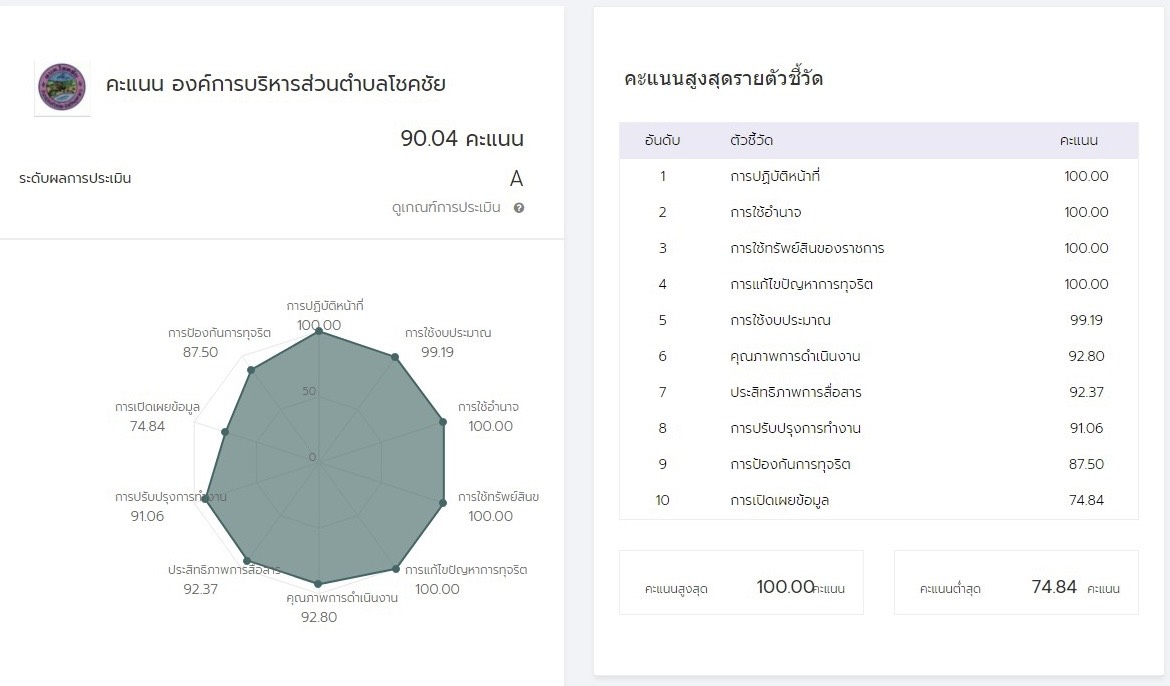 โดยวิเคราะห์ผลการประเมินแต่ละตัวชี้วัด ได้ดังนี้2. ข้อเสนอแนะในการพัฒนาคุณธรรมและความโปร่งใสในปีงบประมาณ พ.ศ. 2565	จากการประชุมองค์กรปกครองส่วนท้องถิ่น เมื่อวันที่                  ผู้บริหารและเจ้าหน้าที่ได้ร่วมกันพิจารณาเพื่อกำหนดมาตรการในการส่งเสริมคุณธรรมและความโปร่งใส องค์การบริหารส่วนตำบลโชคชัย ดังนี้ตัวชี้วัดการประเมิน ITAประเด็นที่ต้องแก้ไขแบบวัดการรับรู้ของผู้มส่วนได้เสียภายใน (IIT)แบบวัดการรับรู้ของผู้มส่วนได้เสียภายใน (IIT)1. การปฏิบัติหน้าที่          100 คะแนนผลคะแนน IIT พบว่าดีมากอยู่แล้วในการประเมินในปี พ.ศ. 2564 แต่ถึงอย่างไรก็ตามจะต้องมีการแก้ไขปัญหาเรื่องการทุจริตอีกเพื่อให้ได้คะแนนเต็ม 100 คะแนน2. การใช้งบประมาณ        100 คะแนนผลคะแนน IIT พบว่าดีมากอยู่แล้วในการประเมินในปี พ.ศ. 2564 แต่ถึงอย่างไรก็ตามจะต้องมีการแก้ไขปัญหาเรื่องการทุจริตอีกเพื่อให้ได้คะแนนเต็ม 100 คะแนน3. การใช้อำนาจ              100 คะแนนผลคะแนน IIT พบว่าดีมากอยู่แล้วในการประเมินในปี พ.ศ. 2564 แต่ถึงอย่างไรก็ตามจะต้องมีการแก้ไขปัญหาเรื่องการทุจริตอีกเพื่อให้ได้คะแนนเต็ม 100 คะแนน4. การใช้ทรัพย์สินของราชการ    100 คะแนนผลคะแนน IIT พบว่าดีมากอยู่แล้วในการประเมินในปี พ.ศ. 2564 แต่ถึงอย่างไรก็ตามจะต้องมีการแก้ไขปัญหาเรื่องการทุจริตอีกเพื่อให้ได้คะแนนเต็ม 100 คะแนน5. การแก้ปัญหาการทุจริต          99.19 คะแนนผลคะแนน IIT พบว่าดีมากอยู่แล้วในการประเมินในปี พ.ศ. 2564 แต่ถึงอย่างไรก็ตามจะต้องมีการแก้ไขปัญหาเรื่องการทุจริตอีกเพื่อให้ได้คะแนนเต็ม 100 คะแนนแบบวัดการรับรู้ของผู้มส่วนได้เสียภายนอก (EIT)แบบวัดการรับรู้ของผู้มส่วนได้เสียภายนอก (EIT)6. คุณภาพการดำเนินงาน          92.80 คะแนนผลคะแนน EIT พบว่า ควรจะพัฒนาคุณภาพการดำเนินงานและพัฒนางานให้มีประสิทธิภาพมากขึ้นและประชาสัมพันธ์งานที่ทำให้มากขึ้น 7. ประสิทธิภาพการสื่อสาร        92.37 คะแนนผลคะแนน EIT พบว่า ควรจะพัฒนาคุณภาพการดำเนินงานและพัฒนางานให้มีประสิทธิภาพมากขึ้นและประชาสัมพันธ์งานที่ทำให้มากขึ้น 8. การปรับปรุงการทำงาน          91.06 คะแนนผลคะแนน EIT พบว่า ควรจะพัฒนาคุณภาพการดำเนินงานและพัฒนางานให้มีประสิทธิภาพมากขึ้นและประชาสัมพันธ์งานที่ทำให้มากขึ้น แบบวัดการเปิดเผยข้อมูลสาธารณะ (OIT)แบบวัดการเปิดเผยข้อมูลสาธารณะ (OIT)9. การเปิดเผยข้อมูล               87.50 คะแนนผลคะแนน OIT มีการเปิดเผยข้อมูลในระดับหนึ่งแล้วแต่อาจจะยังมีบางจุดที่ต้องแก้ไข โดยเฉพาะอย่างยิ่งคือการป้องกันการทุจริต 10. การป้องกันการทุจริต         74.84 คะแนนผลคะแนน OIT มีการเปิดเผยข้อมูลในระดับหนึ่งแล้วแต่อาจจะยังมีบางจุดที่ต้องแก้ไข โดยเฉพาะอย่างยิ่งคือการป้องกันการทุจริต มาตรการ/แนวทางวิธีการดำเนินการผู้รับผิดชอบระยะเวลาดำเนินการการติดตามผล1. แก้ไขเรื่องปัญหาเกี่ยวกับการ้องกันการทุจริตและการเปิดเผยข้อมูล ตรวจสอบและดำเนินการจัดทำมาตรการต่างๆ เกี่ยวกับการทุจริตต่างๆ เพิ่มขึ้นสำนักปลัดตุลาคม 2564 -กันยายน 2565นำขึ้นเว็บไซต์ www.chokchai.go.thข้อ 9 . การเปิดเผยข้อมูล และ 10. การป้องกันการทุจริต 2. ปรับปรุงระบบการดำเนินงาน และเพิ่มประสิทธิภาพในการทำงานสำรวจความพึงพอใจจากการประเมินจากบุคคลต่างๆในครั้งต่อไปสำนักปลัดและกองคลังทั้งปีนำขึ้นรายงานบนเว็บไซต์ www.chokchai.go.th6. คุณภาพการดำเนินงาน          7. ประสิทธิภาพการสื่อสาร  8. การปรับปรุงการทำงาน                